INSCRIPTION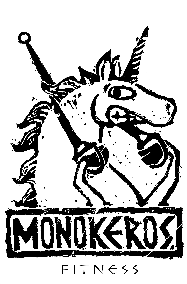 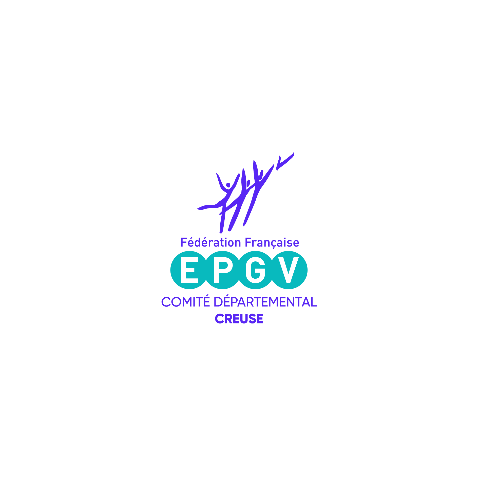 MONOKE’RAIDPARTICIPANT 1 NOM : …………………………………………………………………………………………………………………….PRENOM : ………………………………………………………………………………………………………………DATE DE NAISSANCE : …………………………………………………………………………………………….TEL : ……………………………………………………………………………………………………………………….MAIL : …………………………………………………………………………………………………………………….CHOIX DU PARCOURS :□ Parcours 8km adulte 12€ □ Parcours 8km enfant (-14 ans) 8€□ Parcours 13km adulte 15€ □ Parcours 13km enfant (-14 ans) 8€Option :□ Panier Repas 7€□ J’ai lu et j’accepte le règlement de la manifestationPARTICIPANT 2 NOM : …………………………………………………………………………………………………………………….PRENOM : ………………………………………………………………………………………………………………DATE DE NAISSANCE : …………………………………………………………………………………………….TEL : ……………………………………………………………………………………………………………………….MAIL : …………………………………………………………………………………………………………………….CHOIX DU PARCOURS :□ Parcours 8km adulte 12€ □ Parcours 8km enfant (-14 ans) 8€ □ Parcours 13km adulte 15€ □ Parcours 13km enfant (-14 ans) 8€ Option :□ Panier Repas 7€□ J’ai lu et j’accepte le règlement de la manifestation